09.01.2019г. Информацияо характере обращений граждан в адресглавы администрации МО «Хакуринохабльское сельское поселение»за 2018 год.Администрацией муниципального образования Хакуринохабльское сельское поселение  ведется постоянная работа с предложениями, заявлениями и жалобами граждан. Вопросы совершенствования форм и методов работы с обращениями граждан занимают важное место в ее деятельности. Работа с обращениями расценивается как одна из приоритетных государственных функций. Обращения рассматриваются в порядке, предусмотренном Федеральным законом от 02 мая 2006 года № 59-ФЗ «О порядке рассмотрения обращений граждан Российской Федерации». Федеральным законом от 09.02.2009 года №8-ФЗ «Об обеспечении доступа к информации о деятельности государственных органов и органов местного самоуправления», административным Регламентом администрации МО «Хакуринохабльское сельское поселение». Обращения граждан в администрацию МО «Хакуринохабльское сельское поселение» поступают в виде заявлений, писем, корреспонденции электронной почты, а также в устной форме на личном приеме главы поселения.Закон определяет сроки рассмотрения обращений граждан. Срок рассмотрения не должен превышать 30 дней.-Все обращения граждан, поступившие в администрацию поселения, регистрируются, обрабатываются, исполняются и контролируются. По всем обращениям граждан своевременно направляются ответы, даются разъяснения по существу поставленных вопросов. Ни одно обращение не остается без внимания. ----В целях улучшения разъяснительной работы с населением, снижения количества обращений граждан в вышестоящие инстанции и уменьшения уровня низкой правовой грамотности, а так же контроля за полнотой и достоверностью ответов специалистами, главой администрации поселения принимаются меры по устранению причин обоснованных жалоб, своевременному и качественному их рассмотрению. За 2018 год в администрацию МО «Хакуринохабльское сельское поселение» поступило 7  обращений в письменной форме по различным вопросам.В целом, тематика обращений граждан различна, в основном о присвоении адреса, о контрольном обмере земельного участка и т.д.По всем 7 обращениям ответы даны в указанный законом срок.Одной из главных задач при организации работы с обращениями граждан является принятие мер по недопущению фактов нарушения сроков рассмотрения обращений, усиление требовательности к исполнителям и ответственность всех должностных лиц за соблюдением порядка рассмотрения обращений и подготовки ответов.На планерных у главы администрации Хакуринохабльского сельского поселения по понедельникам рассматриваются вопросы о состоянии исполнения поручений по  обращениям граждан.На официальном сайте  администрации  размещены сведения о местонахождении администрации, график приема граждан.Секретарь –делопроизводитель                						 			       М.А. ДауроваРЕСПУБЛИКА АДЫГЕЯАдминистрациямуниципального образования«Хакуринохабльское сельское поселение»385440, а. Хакуринохабль,ул. Шовгенова, 13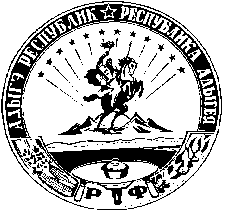 АДЫГЭ РЕСПУБЛИКХьакурынэхьаблэ муниципальнэ къоджэ псэупIэ чIыпIэм изэхэщапI385440, къ. Хьакурынэхьабл,ур. Шэуджэным ыцI, 13